Minutes of the Parish Council Planning Meeting to be held in the Barley Room, the Tithe Barn, Lower Street, on Wednesday 25th September at 7pmAttendees: Cllr Powell, Cllr Barwick, Cllr Maxwell, Cllr Curl, Cllr Davies, Cllr Selby	       1 member of the publicAGENDAOPENING INCLUDING PUBLIC FORUMAPOLOGIESCllr King  & Cllr Norman sent apologiesCOUNCILLORS DECLARATIONS OF INTEREST RELEVANT TO ANY ITEM ON THE AGENDAAll councillors declared an interest in Wolsey Grange, Pigeon, Hopkins, Sugar Beet developmentsCONSIDERATION OF DISPENSATIONS FOR A PECUNIARY INTERESTNone declared/receivedPlanning Application - Erection of extensions to form first floor over existing bungalow and conversion of garage roof space to annex  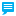 Firholme Elton Park Sproughton Ipswich Suffolk IP2 0DG Application. No: DC/19/04259 | Received: Tue 10 Sep 2019 | Validated: Wed 11 Sep 2019 | No objection to the application but all trees around the plot need to be retained. Action: Comment to be submitted to BMSDC PlanningParish Tree & TPO SurveyIt was agreed that Cllr Curl form a working party to survey the parish to identify non-protected trees and hedgerows – target date mid-OctoberPigeon: Land Nth of Burstall Lane & West of Loraine WayA meeting has been arranged for BMSDC, Pigeon, SPC, SWG on 08Oct19. Time to be confirmedTaylor Wimpey Phase 2: To agree next steps post 17Sep ExhibitionAction: Letter to be sent to TW following up on the exhibition. It was noted that a number of parking tickets have been received by parishioners attending the exhibition.Joint Local Plan: To review & agree SPC response to JLP and agree any further stepsCouncillors reviewed the draft SPC JLP response and agreed the contents, the additional policy comments & Mr Harris’s contribution on traffic infrastructure. Action: the document will be updated and recirculated prior to sending to BMSDC. Letters handedTO AGREE TIME, DATE AND PLACE OF NEXT PARISH COUNCIL PLANNING MEETINGMeeting agreed as 9th October 2019 @ 7:00pmITEMS FOR NEXT MEETINGItems 6-9, from this meeting to be included. Hopkins Homes, Bennett Homes floodANY OTHER BUSINESSNoneCLOSE OF MEETINGThe meeting closed at 7:38pmZ NormanZac NormanTemporary Parish Clerk, Sproughton Parish Council